Formulário de Manifestação de Produção Nacional Equivalente em Consulta Pública (CONTESTAÇÃO)Data da contestação:Assunto: Manifestação de Produção Nacional Equivalente (CONTESTAÇÃO) sobre Pleito de Ex-tarifário de BK/BIT                 Consulta Pública nº _ _ de _ _/_ _/20xx.                 NCM: _ _ _ _._ _._ _                  Pleito contestado (código): A [nome da Empresa ou Entidade], nos termos da Resolução GECEX nº (.) de xx de agosto de 2023 (DOU de xx de agosto de 2023), vem apresentar à Secretaria de Desenvolvimento Industrial, Inovação, Comércio e Serviços os argumentos de contestação ao pedido de redução do imposto de importação na forma de Ex-tarifário, conforme descrito abaixo.OBS: se a pessoa de contato não for um funcionário da empresa, anexar ao processo procuração específica para pleitos desta natureza. Se a pessoa de contato for um funcionário da empresa, observar o item VII deste formulário.(adicionar quantas linhas forem necessárias à tabela acima) 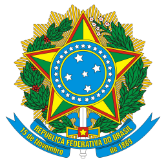 MINISTÉRIO DO DESENVOLVIMENTO, INDÚSTRIA, COMÉRCIO E SERVIÇOSI - DA ENTIDADE DE CLASSE OU EMPRESA PLEITEANTEI - DA ENTIDADE DE CLASSE OU EMPRESA PLEITEANTERazão SocialCNPJFormato xx.xxx.xxx/xxxx-xxCNAE da Atividade Principal7 dígitos, formato xxxx-x/xxEndereçoCEPFormato xxxxx-xxxCidadeFormato Município-UFTelefoneFormato (xx) xxxx-xxxxII - DA PESSOA RESPONSÁVEL (FUNCIONÁRIO OU REPRESENTANTE LEGAL) POR ACOMPANHAR ESTE PLEITOII - DA PESSOA RESPONSÁVEL (FUNCIONÁRIO OU REPRESENTANTE LEGAL) POR ACOMPANHAR ESTE PLEITONome da pessoa de contatoCPFFormato xxxxxxxxx-xxE-mailEndereçoCEPFormato xxxxx-xxxCidadeFormato Município-UFTelefone FixoFormato (xx) xxxx-xxxxTelefone MóvelFormato (xx) xxxx-xxxxIII - DA SOLICITAÇÃO DE CONTESTAÇÃOIII - DA SOLICITAÇÃO DE CONTESTAÇÃOIndicação do bem objeto da contestaçãoIndicação do bem objeto da contestaçãoNCMFormato _ _ _ _ . _ _ . _ _Descrição exposta na Consulta Pública Dados do bem nacional Dados do bem nacionalDescrição da mercadoriaPrincipais parâmetros técnicosFabricanteMarcaForma de produção do bemPreencher "S" para bem de produção seriada, ou "E" para bem feito sob encomendaSe o bem for seriado, informar o modelo de principal referênciaSe o bem for encomendado, informar o prazo de entrega (em dias)Preço R$ unitário de vendaPreço R$ unitário ex works (EXW)Caso possua, código FINAMERelação de fornecimentos efetuadosRelação de fornecimentos efetuadosRelação de fornecimentos efetuadosRelação de fornecimentos efetuadosRelação de fornecimentos efetuadosData do início de fabricação do bem nacional equivalenteFormato _ _/ _ _/ _ _ _ _Data do início de fabricação do bem nacional equivalenteFormato _ _/ _ _/ _ _ _ _Data do último fornecimentoFormato _ _/ _ _/ _ _ _ _Data do último fornecimentoFormato _ _/ _ _/ _ _ _ _Descrição da Mercadoria(EXEMPLO) Máquinas offset com 5 cores...Cliente(EXEMPLO)Indústria ABCCliente(EXEMPLO)Indústria ABCNº Nota Fiscal/Ano(EXEMPLO)5487713155-Data de emissão da Nota Fiscal(EXEMPLO)01/01/1900 Informações da proposta/cotação Informações da proposta/cotaçãoJustificativas e esclarecimentos técnicos entre o Ex-tarifário concedido e o equipamento nacional apresentado como equivalente, comparando os dados técnicos, as funções e as aplicações das máquinasJustificativas e esclarecimentos técnicos entre o Ex-tarifário concedido e o equipamento nacional apresentado como equivalente, comparando os dados técnicos, as funções e as aplicações das máquinasEQUIPAMENTO CONTESTADO: Especificações técnicas do equipamento contestado.EQUIPAMENTO NACIONAL: Especificações técnicas do equipamento nacional. IV – DOS ANEXOS (arquivos no formato PDF)a) Catálogos do modelo substitutivo (em português), folhetos, prospectos ou memorial técnico do bem de sua fabricação;b) Literatura técnica, quando for o caso, e descrição técnica detalhada do bem fabricado pela empresa nacional, informando “know-how” utilizado;c) Cópia de notas fiscais de fornecimentos efetuados referentes ao bem substitutivo.d) Outros documentos que possam servir de subsídios para a tomada de decisão; ee) Arquivo em PDF legível e que possa ser divulgado em Consulta Pública e divulgado para o pleiteante originário do Ex-tarifário, que consolide: a descrição técnica detalhada; e o catálogo (com tradução livre, quando em língua estrangeira), layout, croqui, desenhos, fotos e/ou quaisquer outros meios de identificação técnica do produto.V – DECLARAÇÃO DE ATENDIMENTO ÀS LEIS E AOS REGULAMENTOS TÉCNICOS DE SEGURANÇADeclaro que, em conformidade com o disposto no art. 15, inciso I da Resolução GECEX (.) de xx de agosto de 2023, estou ciente de que os produtos contidos no presente pleito devem obedecer às leis e aos regulamentos técnicos e de segurança brasileiros, estando sujeitos à fiscalização da autoridade competente em território nacional, notadamente quanto ao cumprimento dos requisitos previstos na NR nº 12.VI – DECLARAÇÃO DE CIÊNCIA E RESPONSABILIDADE EM RELAÇÃO AOS ARQUIVOS ENVIADOS À EMPRESA PLEITEANTEDeclaro estar ciente de que o arquivo anexado ao pleito identificado como “Catálogo Técnico” será disponibilizado ao pleiteante original do Ex-tarifário.Ou seja, declaro que as informações contidas no mencionado arquivo são de inteira e exclusiva responsabilidade do contestante, não cabendo ao Ministério analisar se há informações que possam expor a empresa envolvida antes da publicação no sítio eletrônico.VII - DECLARAÇÃO DE RESPONSABILIDADE E VÍNCULO EMPREGATÍCIO (Apenas se a pessoa de contato for um funcionário da empresa. Caso o signatário seja um representante legal, sócio/proprietário da empresa, ou a própria entidade de classe, não é necessário manter esta cláusula no formulário)Declaro, sob as penas da lei, que tenho vínculo empregatício com a empresa pleiteante e sou autorizado por ela a defender seus interesses em seu nome perante a Secretaria de Desenvolvimento Industrial, Inovação, Comércio e Serviços, do Ministério do Desenvolvimento, Indústria, Comércio e Serviços, nos processos envolvendo pleitos relativos a Ex-tarifários.